Содержание1. Заключение о результатах публичных слушаний по проекту планировки территории и проекту межевания территории объекта АО «Самараинвестнефть»: «Обустройство Орловского месторождения нефти. ВЛ-10кВ» в границах сельского поселения Черновка и сельского поселения  Елшанка муниципального района Сергиевский Самарской области…………………………………………………………………………..32. Постановление администрации муниципального района Сергиевский Самарской области №225 от «12» марта 2021 года «О внесении изменений в постановление администрации муниципального района Сергиевский № 1228 от 09.10.2017г. «Об утверждении административного регламента осуществления муниципальной функции по осуществлению муниципального земельного контроля на территории муниципального района Сергиевский Самарской области»»…………………………………………..………………………………………………………………………33. Распоряжение администрации муниципального района Сергиевский Самарской области №14-р от «15» марта 2021 года «О регистрации Устава Общественной организации территориального общественного самоуправления «Сургутский» сельского поселения Сургут муниципального района Сергиевский Самарской области…………………………………………..………………………………………………………34. Постановление администрации сельского поселения Захаркино муниципального района Сергиевский Самарской области №5 от «15» марта 2021 года «О подготовке проекта планировки территории и проекта межевания территории объекта АО «Самаранефтегаз» 7647П «Техническое перевооружение РУ-6 кВ БКНС «Козловская»» в границах сельского поселения Захаркино муниципального района Сергиевский Самарской области»…………………………………………..…………………………………………………………………………...……………………45. Постановление администрации сельского поселения Светлодольск муниципального района Сергиевский Самарской области №5 от «15» марта 2021 года «О внесении изменений в проект планировки территории и проект межевания территории объекта: «Дооснащение ИТСО объектов ООО «Газпром трансгаз Самара» в границах  сельского поселения Светлодольск муниципального района Сергиевский Самарской области»…………………………………………..…………………………………………………………………………...………………...………………46. Постановление администрации сельского поселения Сергиевск муниципального района Сергиевский Самарской области №8 от «15» марта 2021 года «О подготовке изменений, вносимых в  проект планировки территории и проект межевания территории объекта: 6796П «Сбор нефти и газа со скважины № 300 Боровского месторождения» в границах сельского поселения Сергиевск муниципального района Сергиевский Самарской области»…………………………………………..…………………………………………………………………………...………………...…4Заключение о результатах публичных слушаний по проекту планировки территории и проекту межевания территории объекта АО «Самараинвестнефть»: «Обустройство Орловского месторождения нефти. ВЛ-10кВ» в границах сельского поселения Черновка и сельского поселения  Елшанка муниципального района Сергиевский Самарской области1. Дата оформления заключения: «15» марта 2021 года.2. Дата проведения публичных слушаний – с 09 февраля 2021 года по 15 марта 2021 года.3. Место проведения публичных слушаний (место ведения протокола публичных слушаний) в муниципальном районе Сергиевский Самарской области: 446540, Самарская область, муниципальный район Сергиевский, с. Сергиевск,  ул. Ленина, 15А,  каб. 20.4. Основание проведения публичных слушаний - Постановление Главы муниципального района Сергиевский  Самарской области № 1/г от 09.02.2021 г. «О проведении публичных слушаний по проекту планировки территории и проекту межевания территории объекта АО «Самараинвестнефть»: «Обустройство Орловского месторождения нефти. ВЛ-10кВ» в границах сельского поселения Черновка и сельского поселения  Елшанка муниципального района Сергиевский Самарской области», опубликованное в газете «Сергиевский вестник» № 12 (534) от  09.02.2021 г.5. Вопрос, вынесенный на публичные слушания – обсуждение проекта планировки территории и проекта межевания территории объекта АО «Самараинвестнефть»: «Обустройство Орловского месторождения нефти. ВЛ-10кВ» в границах сельского поселения Черновка и сельского поселения  Елшанка муниципального района Сергиевский Самарской области.6. Собрание участников публичных слушаний по вопросу публичных слушаний проведено в муниципальном районе Сергиевский Самарской области по адресу: 446540, Самарская область, муниципальный район Сергиевский, с. Сергиевск,  ул. Ленина, 15А,  каб. 20 - приняли участие 5 (пять) человек.               7. Реквизиты Протокола публичных слушаний, на основании которого подготовлено Заключение: «09» марта 2021 г.8. Мнения граждан, являющихся участниками публичных слушаний,  постоянно проживающих на территории муниципального района Сергиевский Самарской области и иных заинтересованных лиц, касающиеся целесообразности утверждения проекта планировки территории и проекта межевания территории объекта АО «Самараинвестнефть»: «Обустройство Орловского месторождения нефти. ВЛ-10кВ» в границах сельского поселения Черновка и сельского поселения  Елшанка муниципального района Сергиевский Самарской области, внесли в Протокол публичных слушаний - 4 человека.9. Обобщенные сведения, полученные при учете мнений, выраженных жителями муниципального района Сергиевский Самарской области и иными заинтересованными лицами, по вопросу обсуждения проекта планировки территории и проекта межевания территории объекта АО «Самараинвестнефть»: «Обустройство Орловского месторождения нефти. ВЛ-10кВ» в границах сельского поселения Черновка и сельского поселения  Елшанка муниципального района Сергиевский Самарской области:9.1. Мнения о целесообразности утверждения проекта планировки территории и проекта межевания территории объекта АО «Самараинвестнефть»: «Обустройство Орловского месторождения нефти. ВЛ-10кВ» в границах сельского поселения Черновка и сельского поселения  Елшанка муниципального района Сергиевский Самарской области, другие мнения, содержащие положительную оценку по вопросу публичных слушаний, высказали - 4 человека.9.2. Мнения, содержащие отрицательную оценку по вопросу публичных слушаний, не высказаны.9.3. Замечания и предложения по вопросу утверждения проекта планировки территории и проекта межевания территории объекта АО «Самараинвестнефть»: «Обустройство Орловского месторождения нефти. ВЛ-10кВ» в границах сельского поселения Черновка и сельского поселения  Елшанка муниципального района Сергиевский Самарской области, не высказаны.10. По результатам рассмотрения мнений, замечаний и предложений участников публичных слушаний по проекту планировки территории и проекту межевания территории объекта АО «Самараинвестнефть»: «Обустройство Орловского месторождения нефти. ВЛ-10кВ» в границах сельского поселения Черновка и сельского поселения Елшанка муниципального района Сергиевский Самарской области, рекомендуется принять указанные проект планировки территории и проект межевания территории объекта АО «Самараинвестнефть»: «Обустройство Орловского месторождения нефти. ВЛ-10кВ» в границах сельского поселения Черновка и сельского поселения  Елшанка муниципального района Сергиевский Самарской области в редакции, вынесенной на публичные слушания.Первый заместитель Главы муниципального района СергиевскийСамарской области                                                                                А.И.ЕкамасовАдминистрациямуниципального района СергиевскийСамарской областиПОСТАНОВЛЕНИЕ«12» марта 2021 г.                                                                                                                                                                                                       №225О внесении изменений в постановление администрации муниципального района Сергиевский № 1228 от 09.10.2017г. «Об утверждении административного регламента осуществления муниципальной функции по осуществлению муниципального земельного контроля на территории муниципального района Сергиевский Самарской области»В соответствии с Земельным кодексом Российской Федерации, Федеральным законом Российской Федерации N 131-ФЗ от 06.10.2003г. "Об общих принципах организации местного самоуправления в Российской Федерации", Федеральным законом РФ N 294-ФЗ от 26.12.2008 г. "О защите прав юридических лиц и индивидуальных предпринимателей при осуществлении государственного контроля (надзора) и муниципального контроля", Законом Самарской области № 137-ГД от 31.12.2014 г. «О порядке осуществления муниципального земельного контроля на территории Самарской области», Уставом муниципального района Сергиевский Самарской области, в целях приведения нормативных правовых актов органов местного самоуправления в соответствии с действующим законодательством, администрация муниципального района Сергиевский: ПОСТАНОВЛЯЕТ:1.Внести изменения в постановление администрации муниципального района Сергиевский №1228 от 09.10.2017г. «Об утверждении административного регламента осуществления муниципальной функции по осуществлению муниципального земельного контроля на территории муниципального района Сергиевский Самарской области» следующего содержания:1.1. В приложение к постановлению «Административный регламент осуществления муниципальной функции по осуществлению муниципального земельного контроля на территории муниципального района Сергиевский Самарской области» (далее – Административный регламент) внести следующие изменения:1.1.1. Подпункт 3.4.15. пункта 3.4. раздела III Административного регламента дополнить следующими абзацами: «В случае выявления нарушений обязательных требований должностные лица выдают проверяемому лицу предписание об устранении выявленных нарушений требований законодательства Российской Федерации по форме, утвержденной приказом Министерства экономического развития Российской Федерации от 26 декабря 2014 г. N 851 "Об утверждении формы предписания об устранении выявленного нарушения требований земельного законодательства Российской Федерации".Срок устранения нарушения земельного законодательства в предписании устанавливается должностным лицом с учетом вида выявленного правонарушения и времени, необходимого для устранения нарушения земельного законодательства, но не более шести месяцев.Указанный в предписании срок устранения нарушения может быть продлен на срок не более шести месяцев на основании ходатайства лица, которому выдано предписание об устранении нарушения законодательства, решением уполномоченного должностного лица в случае наличия документально подтвержденных оснований необходимости продления срока устранения выявленного нарушения.В случае невозможности устранения нарушения в установленный срок лицо, которому выдано предписание об устранении выявленных нарушений законодательства, не позднее указанного в предписании срока устранения нарушения вправе направить должностному лицу, выдавшему данное предписание, ходатайство о продлении указанного в предписании срока устранения нарушения земельного законодательства.К ходатайству прилагаются документы, подтверждающие принятие в установленный срок нарушителем мер, необходимых для устранения правонарушения.Ходатайство о продлении срока исполнения предписания рассматривается должностным лицом, вынесшим данное предписание, в течение трех рабочих дней с момента поступления. По результатам рассмотрения ходатайства выносится определение об удовлетворении ходатайства и продлении срока исполнения предписания или об отклонении ходатайства и оставлении срока устранения нарушения земельного законодательства без изменения.Критерием принятия решения об удовлетворении ходатайства и продлении срока исполнения предписания является принятие нарушителем всех зависящих от него и предусмотренных нормативными правовыми актами Российской Федерации мер, необходимых для устранения выявленного нарушения.Критерием принятия решения об отклонении ходатайства и оставлении срока устранения нарушения земельного законодательства без изменения является непринятие нарушителем всех зависящих от него мер, необходимых для устранения выявленного нарушения.Ответственным за принятие решения об удовлетворении ходатайства и продлении срока исполнения предписания и решения об отклонении ходатайства и оставлении срока устранения нарушения земельного законодательства без изменения является уполномоченное должностное лицо Контрольного управления.В определении об отклонении ходатайства указываются причины, послужившие основанием для отклонения ходатайства.Копия вынесенного определения по результатам рассмотрения ходатайства вручается заявителю либо направляется заявителю заказным почтовым отправлением с уведомлением о вручении. При наличии согласия проверяемого лица на осуществление взаимодействия в электронной форме в рамках муниципального контроля копия вынесенного определения по результатам рассмотрения ходатайства может быть направлена в форме электронного документа, подписанного усиленной квалифицированной электронной подписью лица, составившего данный акт, руководителю, иному должностному лицу или уполномоченному представителю юридического лица, индивидуальному предпринимателю, гражданину, его уполномоченному представителю. По  истечению срока устранения нарушения земельного законодательства, установленного предписанием, издается распоряжение о проведении внеплановой проверки с целью определения факта устранения указанного нарушения.В случае выявления факта неисполнения предписания об устранении нарушения земельного законодательства должностное лицо, уполномоченное на проведение проверки:выдает правонарушителю новое предписание об устранении нарушения земельного законодательства;принимает решение о возбуждении дела об административном правонарушении, предусмотренном частью 1 статьи 19.5 КоАП.».2.  Опубликовать настоящее постановление в газете «Сергиевский вестник».3. Настоящее постановление вступает в силу со дня его официального опубликования.4. Контроль за выполнением настоящего постановления возложить на руководителя Контрольного управления администрации муниципального района Сергиевский Андреева А.А.Глава муниципального района Сергиевский                                 А. А. ВеселовАдминистрациясельского поселения Сургутмуниципального района Сергиевский  Самарской областиРАСПОРЯЖЕНИЕ«15» марта 2021 г.                                                                                                                                                                                                      №14-р«О регистрации Устава Общественной организации территориального общественного самоуправления «Сургутский» сельского поселения Сургут муниципального района Сергиевский Самарской областиВ соответствии с Федеральным законом  от 06.10.2003 № 131-ФЗ «Об общих принципах организации местного самоуправления в Российской Федерации», Уставом сельского поселения Сургут муниципального района Сергиевский Самарской области,  Положением о территориальном общественном самоуправлении на территории сельского поселения Сургут муниципального района Сергиевский Самарской области, утвержденным Решением Собрания представителей сельского поселения Сургут муниципального района Сергиевский Самарской области от № 8 от 02.04.2019 г.1. Зарегистрировать Устав  Общественной организации территориального общественного самоуправления «Сургутский» сельского поселения  Сургут муниципального района Сергиевский Самарской области, утвержденный  протоколом учредительной конференции граждан от 18.02.2021г.  № 4 за № 1.2.Внести запись о регистрации Общественной организации территориального общественного самоуправления «Сургутский» сельского поселения Сургут муниципального района Сергиевский Самарской области в журнал регистрации уставов территориального общественного самоуправления.3. Опубликовать настоящее распоряжение в газете «Сергиевский вестник».4. Настоящее распоряжение вступает в силу со дня  его официального опубликования.Глава сельского   поселения Сургут  муниципального района Сергиевский                                               С.А. Содомов    Администрациясельского поселения Захаркиномуниципального района СергиевскийСамарской областиПОСТАНОВЛЕНИЕ «15» марта 2021 г.                                                                                                                                                                                                         № 5О подготовке проекта планировки территории и проекта межевания территории объекта АО «Самаранефтегаз» 7647П «Техническое перевооружение РУ-6 кВ БКНС «Козловская»» в границах сельского поселения Захаркино муниципального района Сергиевский Самарской областиРассмотрев предложение ООО «СамараНИПИнефть» № ИСХ-ПИР-04144 от 10.03.2021 г. о подготовке проекта планировки территории и проекта межевания территории, в соответствии со статьей 45 и 46 Градостроительного кодекса Российской Федерации, Администрация сельского поселения Захаркино муниципального района Сергиевский Самарской областиПОСТАНОВЛЯЕТ:1. Подготовить проект планировки территории и проект межевания территории объекта АО «Самаранефтегаз» 7647П «Техническое перевооружение РУ-6 кВ БКНС «Козловская»» в отношении территории, находящейся в границах сельского поселения Захаркино муниципального района Сергиевский Самарской области (схема расположения прилагается), с целью выделения элементов планировочной структуры, установления параметров планируемого развития элементов планировочной структуры, зон планируемого размещения вышеуказанного объекта, а также определения границ земельных участков, предназначенных для размещения  объекта  АО «Самаранефтегаз» 7647П «Техническое перевооружение РУ-6 кВ БКНС «Козловская»» в срок до 01.03.2022 года.В указанный в настоящем пункте срок ООО  «СамараНИПИнефть» обеспечить представление в Администрацию сельского поселения Захаркино муниципального района Сергиевский Самарской области подготовленный проект планировки территории и проект межевания территории объекта АО «Самаранефтегаз» 7647П «Техническое перевооружение РУ-6 кВ БКНС «Козловская»».2. Установить срок подачи физическими и (или) юридическими лицами предложений, касающихся порядка, сроков подготовки и содержания документации по планировке территории, указанной в пункте 1 настоящего Постановления, до 22.03.2021 года.3. Опубликовать настоящее Постановление в газете «Сергиевский вестник» и разместить на официальном сайте Администрации муниципального района Сергиевский по адресу: http://sergievsk.ru/ в информационно-телекоммуникационной сети Интернет.4. Настоящее Постановление вступает в силу со дня его официального опубликования.5. Контроль за выполнением настоящего Постановления оставляю за собой.Глава сельского поселения Захаркиномуниципального района Сергиевский                                                         А.В. Веденин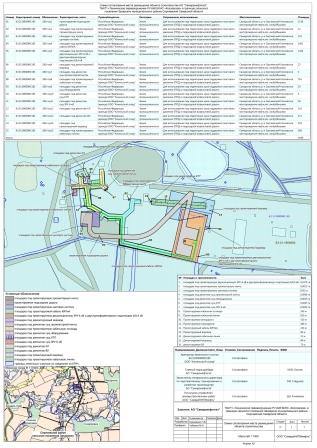 Администрациясельского поселения Светлодольскмуниципального района СергиевскийСамарской областиПОСТАНОВЛЕНИЕ «15» марта 2021 г.                                                                                                                                                                                                         № 5О внесении изменений в проект планировки территории и проект межевания территории объекта: «Дооснащение ИТСО объектов ООО «Газпром трансгаз Самара» в границах  сельского поселения Светлодольск муниципального района Сергиевский Самарской областиРассмотрев предложение ООО «Газпром инвест»  № 10/022-12831 от 05.03.2021 г., № 10/022-14307 от 12.03.2021 г. о внесении изменений в проект планировки территории и проект межевания территории, в соответствии со статьей 45 и 46 Градостроительного кодекса Российской Федерации, Администрация сельского поселения Светлодольск муниципального района Сергиевский Самарской областиПОСТАНОВЛЯЕТ:1. Подготовить изменения в проект планировки территории и проект межевания территории объекта: «Дооснащение ИТСО объектов ООО «Газпром трансгаз Самара» в отношении территории, находящейся в границах сельского поселения Светлодольск муниципального района Сергиевский Самарской области (схема расположения прилагается), с целью дооснащения инженерно-техническими средствами охраны объектов ООО «Газпром трансгаз Самара», предназначенных для размещения  объекта «Дооснащение ИТСО объектов ООО «Газпром трансгаз Самара» в срок до 01.03.2022 года.В указанный в настоящем пункте срок ООО  «Газпром инвест» обеспечить представление в Администрацию сельского поселения Светлодольск муниципального района Сергиевский Самарской области подготовленные изменения в проект планировки территории и проект межевания территории объекта: «Дооснащение ИТСО объектов ООО «Газпром трансгаз Самара».2.Установить срок подачи физическими и (или) юридическими лицами предложений, касающихся порядка, сроков подготовки и содержания документации по планировке территории, указанной в пункте 1 настоящего Постановления, до 22.03.2021 года.3.Опубликовать настоящее Постановление в газете «Сергиевский вестник» и разместить на официальном сайте Администрации муниципального района Сергиевский по адресу: http://sergievsk.ru/ в информационно-телекоммуникационной сети Интернет.4. Настоящее Постановление вступает в силу со дня его официального опубликования.5.Контроль за выполнением настоящего Постановления оставляю за собой.Глава сельского поселения Светлодольскмуниципального района Сергиевский                                                      Н.В.Андрюхин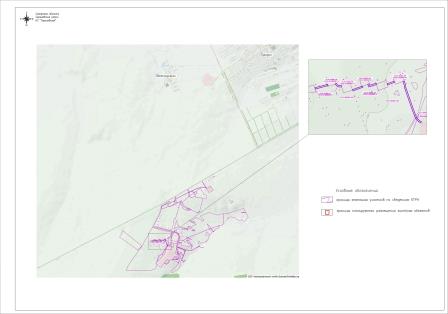 Администрациясельского поселения Сергиевскмуниципального района СергиевскийСамарской областиПОСТАНОВЛЕНИЕ«15» марта 2021 г.                                                                                                                                                                                                         № 8О подготовке изменений, вносимых в  проект планировки территории и проект межевания территории объекта: 6796П «Сбор нефти и газа со скважины № 300 Боровского месторождения» в границах сельского поселения Сергиевск муниципального района Сергиевский Самарской областиРассмотрев предложение ООО «СамараНИПИнефть» № ИСХ-ПИР-04136 от 10.03.2021 г. о подготовке изменений, вносимых в проект планировки территории и проект межевания территории, в соответствии со статьей 45 и 46 Градостроительного кодекса Российской Федерации, Администрация сельского поселения Сергиевск муниципального района Сергиевский Самарской областиПОСТАНОВЛЯЕТ:1. Подготовить изменения в проект планировки территории и проект межевания территории объекта АО «Самаранефтегаз» 6796П «Сбор нефти и газа со скважины № 300 Боровского месторождения» в отношении территории, находящейся в границах сельского поселения Сергиевск муниципального района Сергиевский Самарской области (схема расположения прилагается), с целью корректировки сведений, применяемых для обозначения образуемых земельных участков при размещении  объекта 6796П «Сбор нефти и газа со скважины № 300 Боровского месторождения», а также с целью корректировки сведений, указанных в Едином государственном реестре недвижимости, о земельных участках, предназначенных для размещения  данного объекта,  в срок до 01.03.2022 года.В указанный в настоящем пункте срок ООО  «СамараНИПИнефть» обеспечить представление в Администрацию сельского поселения Сергиевск муниципального района Сергиевский Самарской области подготовленные изменения в проект планировки территории и проект межевания территории объекта АО «Самаранефтегаз» 6796П «Сбор нефти и газа со скважины № 300 Боровского  месторождения».2. Установить срок подачи физическими и (или) юридическими лицами предложений, касающихся порядка, сроков подготовки и содержания документации по планировке территории, указанной в пункте 1 настоящего Постановления, до 22.03.2021 года.3. Опубликовать настоящее Постановление в газете «Сергиевский вестник» и разместить на официальном сайте Администрации муниципального района Сергиевский по адресу: http://sergievsk.ru/ в информационно-телекоммуникационной сети Интернет.4. Настоящее Постановление вступает в силу со дня его официального опубликования.5. Контроль за выполнением настоящего Постановления оставляю за собой.Глава сельского поселения Сергиевскмуниципального района Сергиевский                                                     М.М.Арчибасов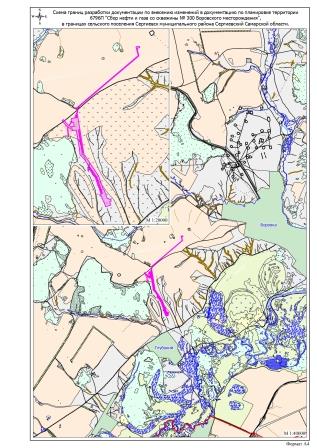 Соучредители:- Собрание представителей муниципального района Сергиевский Самарской области;- Администрации городского, сельских поселений муниципального района Сергиевский Самарской области.Газета изготовлена в администрации муниципального района Сергиевский Самарской области: 446540, Самарская область, Сергиевский район, с. Сергиевск, ул. Ленина, 22.Тел: 8(917) 110-82-08Гл. редактор: А.В. Шишкина«Сергиевский вестник»Номер подписан в печать 15.03.2021 г.в 09:00, по графику - в 09:00.Тираж 18 экз.Адрес редакции и издателя: с. Сергиевск,ул. Ленина, 22.«Бесплатно»